SAMSUN ÜNİVERSİTESİ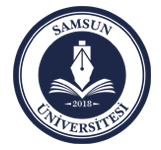 YURTİÇİ / YURTDIŞI GEÇİCİ GÖREV YOLLUĞU BİLDİRİMİM.Y.H.B.Y. Örnek No: 28Adı SoyadıAylık Kadro Derecesi ve Ek GöstergesiAylık Kadro Derecesi ve Ek GöstergesiAylık Kadro Derecesi ve Ek GöstergesiDairesiDairesiÜnvanıGündeliğiGündeliğiGündeliğiBütçe YılıBütçe YılıYolculuk ve Oturma TarihleriNereden Nereye Yolculuk Edildiği veya Nerede OturduğuHareket SaatleriHareket SaatleriGÜNDELİKLERGÜNDELİKLERGÜNDELİKLERGÜNDELİKLERTAŞIT VE ZORUNLU GİDERLERTAŞIT VE ZORUNLU GİDERLERDövizinDövizinDövizinDövizinToplam TutarToplam TutarToplam TutarToplam TutarToplam TutarYolculuk ve Oturma TarihleriNereden Nereye Yolculuk Edildiği veya Nerede OturduğuGidişDönüşGün SayısıBir GünlüğüTutarıTutarıÇeşidi ve MevkiiTutarıCinsiCinsiKuruKuruToplam TutarToplam TutarToplam TutarToplam TutarToplam TutarYolculuk ve Oturma TarihleriNereden Nereye Yolculuk Edildiği veya Nerede OturduğuGidişDönüşGün SayısıTL / Yabancı ParaTL / Yabancı ParaTL / Yabancı ParaÇeşidi ve MevkiiTL / Yabancı ParaCinsiCinsiTLTLTLTLTLTLTLG E N E L  T O P L A MG E N E L  T O P L A MG E N E L  T O P L A MG E N E L  T O P L A MG E N E L  T O P L A MYukarıda belirtilen tarih / saatler arasında .................................... ya yapmış olduğum geçici görev yolculuğu ile ilgili .................................................. TL............................. Kuruş harcamaya ait bildirimdir..... / .... / ....	..... /.... /.....Birim Yetkilisi (*)	Bildirim Sahibi(İmza)(*) Bu kısım bildirim sahibinin görevi yerine	Adı Soyadı :............................................. getirmesinden bilgisi olan amir tarafından imzalanacaktır.Unvanı     :.............................................M.Y.H.B.Y. Örnek No: 27Yukarıda belirtilen tarih / saatler arasında .................................... ya yapmış olduğum geçici görev yolculuğu ile ilgili .................................................. TL............................. Kuruş harcamaya ait bildirimdir..... / .... / ....	..... /.... /.....Birim Yetkilisi (*)	Bildirim Sahibi(İmza)(*) Bu kısım bildirim sahibinin görevi yerine	Adı Soyadı :............................................. getirmesinden bilgisi olan amir tarafından imzalanacaktır.Unvanı     :.............................................M.Y.H.B.Y. Örnek No: 27Yukarıda belirtilen tarih / saatler arasında .................................... ya yapmış olduğum geçici görev yolculuğu ile ilgili .................................................. TL............................. Kuruş harcamaya ait bildirimdir..... / .... / ....	..... /.... /.....Birim Yetkilisi (*)	Bildirim Sahibi(İmza)(*) Bu kısım bildirim sahibinin görevi yerine	Adı Soyadı :............................................. getirmesinden bilgisi olan amir tarafından imzalanacaktır.Unvanı     :.............................................M.Y.H.B.Y. Örnek No: 27Yukarıda belirtilen tarih / saatler arasında .................................... ya yapmış olduğum geçici görev yolculuğu ile ilgili .................................................. TL............................. Kuruş harcamaya ait bildirimdir..... / .... / ....	..... /.... /.....Birim Yetkilisi (*)	Bildirim Sahibi(İmza)(*) Bu kısım bildirim sahibinin görevi yerine	Adı Soyadı :............................................. getirmesinden bilgisi olan amir tarafından imzalanacaktır.Unvanı     :.............................................M.Y.H.B.Y. Örnek No: 27Yukarıda belirtilen tarih / saatler arasında .................................... ya yapmış olduğum geçici görev yolculuğu ile ilgili .................................................. TL............................. Kuruş harcamaya ait bildirimdir..... / .... / ....	..... /.... /.....Birim Yetkilisi (*)	Bildirim Sahibi(İmza)(*) Bu kısım bildirim sahibinin görevi yerine	Adı Soyadı :............................................. getirmesinden bilgisi olan amir tarafından imzalanacaktır.Unvanı     :.............................................M.Y.H.B.Y. Örnek No: 27Yukarıda belirtilen tarih / saatler arasında .................................... ya yapmış olduğum geçici görev yolculuğu ile ilgili .................................................. TL............................. Kuruş harcamaya ait bildirimdir..... / .... / ....	..... /.... /.....Birim Yetkilisi (*)	Bildirim Sahibi(İmza)(*) Bu kısım bildirim sahibinin görevi yerine	Adı Soyadı :............................................. getirmesinden bilgisi olan amir tarafından imzalanacaktır.Unvanı     :.............................................M.Y.H.B.Y. Örnek No: 27Yukarıda belirtilen tarih / saatler arasında .................................... ya yapmış olduğum geçici görev yolculuğu ile ilgili .................................................. TL............................. Kuruş harcamaya ait bildirimdir..... / .... / ....	..... /.... /.....Birim Yetkilisi (*)	Bildirim Sahibi(İmza)(*) Bu kısım bildirim sahibinin görevi yerine	Adı Soyadı :............................................. getirmesinden bilgisi olan amir tarafından imzalanacaktır.Unvanı     :.............................................M.Y.H.B.Y. Örnek No: 27Yukarıda belirtilen tarih / saatler arasında .................................... ya yapmış olduğum geçici görev yolculuğu ile ilgili .................................................. TL............................. Kuruş harcamaya ait bildirimdir..... / .... / ....	..... /.... /.....Birim Yetkilisi (*)	Bildirim Sahibi(İmza)(*) Bu kısım bildirim sahibinin görevi yerine	Adı Soyadı :............................................. getirmesinden bilgisi olan amir tarafından imzalanacaktır.Unvanı     :.............................................M.Y.H.B.Y. Örnek No: 27Yukarıda belirtilen tarih / saatler arasında .................................... ya yapmış olduğum geçici görev yolculuğu ile ilgili .................................................. TL............................. Kuruş harcamaya ait bildirimdir..... / .... / ....	..... /.... /.....Birim Yetkilisi (*)	Bildirim Sahibi(İmza)(*) Bu kısım bildirim sahibinin görevi yerine	Adı Soyadı :............................................. getirmesinden bilgisi olan amir tarafından imzalanacaktır.Unvanı     :.............................................M.Y.H.B.Y. Örnek No: 27Yukarıda belirtilen tarih / saatler arasında .................................... ya yapmış olduğum geçici görev yolculuğu ile ilgili .................................................. TL............................. Kuruş harcamaya ait bildirimdir..... / .... / ....	..... /.... /.....Birim Yetkilisi (*)	Bildirim Sahibi(İmza)(*) Bu kısım bildirim sahibinin görevi yerine	Adı Soyadı :............................................. getirmesinden bilgisi olan amir tarafından imzalanacaktır.Unvanı     :.............................................M.Y.H.B.Y. Örnek No: 27Yukarıda belirtilen tarih / saatler arasında .................................... ya yapmış olduğum geçici görev yolculuğu ile ilgili .................................................. TL............................. Kuruş harcamaya ait bildirimdir..... / .... / ....	..... /.... /.....Birim Yetkilisi (*)	Bildirim Sahibi(İmza)(*) Bu kısım bildirim sahibinin görevi yerine	Adı Soyadı :............................................. getirmesinden bilgisi olan amir tarafından imzalanacaktır.Unvanı     :.............................................M.Y.H.B.Y. Örnek No: 27Yukarıda belirtilen tarih / saatler arasında .................................... ya yapmış olduğum geçici görev yolculuğu ile ilgili .................................................. TL............................. Kuruş harcamaya ait bildirimdir..... / .... / ....	..... /.... /.....Birim Yetkilisi (*)	Bildirim Sahibi(İmza)(*) Bu kısım bildirim sahibinin görevi yerine	Adı Soyadı :............................................. getirmesinden bilgisi olan amir tarafından imzalanacaktır.Unvanı     :.............................................M.Y.H.B.Y. Örnek No: 27Yukarıda belirtilen tarih / saatler arasında .................................... ya yapmış olduğum geçici görev yolculuğu ile ilgili .................................................. TL............................. Kuruş harcamaya ait bildirimdir..... / .... / ....	..... /.... /.....Birim Yetkilisi (*)	Bildirim Sahibi(İmza)(*) Bu kısım bildirim sahibinin görevi yerine	Adı Soyadı :............................................. getirmesinden bilgisi olan amir tarafından imzalanacaktır.Unvanı     :.............................................M.Y.H.B.Y. Örnek No: 27Yukarıda belirtilen tarih / saatler arasında .................................... ya yapmış olduğum geçici görev yolculuğu ile ilgili .................................................. TL............................. Kuruş harcamaya ait bildirimdir..... / .... / ....	..... /.... /.....Birim Yetkilisi (*)	Bildirim Sahibi(İmza)(*) Bu kısım bildirim sahibinin görevi yerine	Adı Soyadı :............................................. getirmesinden bilgisi olan amir tarafından imzalanacaktır.Unvanı     :.............................................M.Y.H.B.Y. Örnek No: 27Yukarıda belirtilen tarih / saatler arasında .................................... ya yapmış olduğum geçici görev yolculuğu ile ilgili .................................................. TL............................. Kuruş harcamaya ait bildirimdir..... / .... / ....	..... /.... /.....Birim Yetkilisi (*)	Bildirim Sahibi(İmza)(*) Bu kısım bildirim sahibinin görevi yerine	Adı Soyadı :............................................. getirmesinden bilgisi olan amir tarafından imzalanacaktır.Unvanı     :.............................................M.Y.H.B.Y. Örnek No: 27Yukarıda belirtilen tarih / saatler arasında .................................... ya yapmış olduğum geçici görev yolculuğu ile ilgili .................................................. TL............................. Kuruş harcamaya ait bildirimdir..... / .... / ....	..... /.... /.....Birim Yetkilisi (*)	Bildirim Sahibi(İmza)(*) Bu kısım bildirim sahibinin görevi yerine	Adı Soyadı :............................................. getirmesinden bilgisi olan amir tarafından imzalanacaktır.Unvanı     :.............................................M.Y.H.B.Y. Örnek No: 27Yukarıda belirtilen tarih / saatler arasında .................................... ya yapmış olduğum geçici görev yolculuğu ile ilgili .................................................. TL............................. Kuruş harcamaya ait bildirimdir..... / .... / ....	..... /.... /.....Birim Yetkilisi (*)	Bildirim Sahibi(İmza)(*) Bu kısım bildirim sahibinin görevi yerine	Adı Soyadı :............................................. getirmesinden bilgisi olan amir tarafından imzalanacaktır.Unvanı     :.............................................M.Y.H.B.Y. Örnek No: 27Yukarıda belirtilen tarih / saatler arasında .................................... ya yapmış olduğum geçici görev yolculuğu ile ilgili .................................................. TL............................. Kuruş harcamaya ait bildirimdir..... / .... / ....	..... /.... /.....Birim Yetkilisi (*)	Bildirim Sahibi(İmza)(*) Bu kısım bildirim sahibinin görevi yerine	Adı Soyadı :............................................. getirmesinden bilgisi olan amir tarafından imzalanacaktır.Unvanı     :.............................................M.Y.H.B.Y. Örnek No: 27Yukarıda belirtilen tarih / saatler arasında .................................... ya yapmış olduğum geçici görev yolculuğu ile ilgili .................................................. TL............................. Kuruş harcamaya ait bildirimdir..... / .... / ....	..... /.... /.....Birim Yetkilisi (*)	Bildirim Sahibi(İmza)(*) Bu kısım bildirim sahibinin görevi yerine	Adı Soyadı :............................................. getirmesinden bilgisi olan amir tarafından imzalanacaktır.Unvanı     :.............................................M.Y.H.B.Y. Örnek No: 27Adı SoyadıAdı SoyadıAdı SoyadıYURTİÇİ / YURTDIŞI SÜREKLİ GÖREV YOLLUĞU BİLDİRİMİYURTİÇİ / YURTDIŞI SÜREKLİ GÖREV YOLLUĞU BİLDİRİMİYURTİÇİ / YURTDIŞI SÜREKLİ GÖREV YOLLUĞU BİLDİRİMİYURTİÇİ / YURTDIŞI SÜREKLİ GÖREV YOLLUĞU BİLDİRİMİYURTİÇİ / YURTDIŞI SÜREKLİ GÖREV YOLLUĞU BİLDİRİMİYURTİÇİ / YURTDIŞI SÜREKLİ GÖREV YOLLUĞU BİLDİRİMİYURTİÇİ / YURTDIŞI SÜREKLİ GÖREV YOLLUĞU BİLDİRİMİYURTİÇİ / YURTDIŞI SÜREKLİ GÖREV YOLLUĞU BİLDİRİMİDairesiDairesiDairesiDairesiDairesiDairesiDairesiUnvanıUnvanıUnvanıYURTİÇİ / YURTDIŞI SÜREKLİ GÖREV YOLLUĞU BİLDİRİMİYURTİÇİ / YURTDIŞI SÜREKLİ GÖREV YOLLUĞU BİLDİRİMİYURTİÇİ / YURTDIŞI SÜREKLİ GÖREV YOLLUĞU BİLDİRİMİYURTİÇİ / YURTDIŞI SÜREKLİ GÖREV YOLLUĞU BİLDİRİMİYURTİÇİ / YURTDIŞI SÜREKLİ GÖREV YOLLUĞU BİLDİRİMİYURTİÇİ / YURTDIŞI SÜREKLİ GÖREV YOLLUĞU BİLDİRİMİYURTİÇİ / YURTDIŞI SÜREKLİ GÖREV YOLLUĞU BİLDİRİMİYURTİÇİ / YURTDIŞI SÜREKLİ GÖREV YOLLUĞU BİLDİRİMİBütçe YılıBütçe YılıBütçe YılıAylık Kadro Derecesi veAylık Kadro Derecesi veYURTİÇİ / YURTDIŞI SÜREKLİ GÖREV YOLLUĞU BİLDİRİMİYURTİÇİ / YURTDIŞI SÜREKLİ GÖREV YOLLUĞU BİLDİRİMİYURTİÇİ / YURTDIŞI SÜREKLİ GÖREV YOLLUĞU BİLDİRİMİYURTİÇİ / YURTDIŞI SÜREKLİ GÖREV YOLLUĞU BİLDİRİMİYURTİÇİ / YURTDIŞI SÜREKLİ GÖREV YOLLUĞU BİLDİRİMİYURTİÇİ / YURTDIŞI SÜREKLİ GÖREV YOLLUĞU BİLDİRİMİYURTİÇİ / YURTDIŞI SÜREKLİ GÖREV YOLLUĞU BİLDİRİMİYURTİÇİ / YURTDIŞI SÜREKLİ GÖREV YOLLUĞU BİLDİRİMİÖnceden Avans Almışsa AldığıÖnceden Avans Almışsa AldığıEk GöstergesiYURTİÇİ / YURTDIŞI SÜREKLİ GÖREV YOLLUĞU BİLDİRİMİYURTİÇİ / YURTDIŞI SÜREKLİ GÖREV YOLLUĞU BİLDİRİMİYURTİÇİ / YURTDIŞI SÜREKLİ GÖREV YOLLUĞU BİLDİRİMİYURTİÇİ / YURTDIŞI SÜREKLİ GÖREV YOLLUĞU BİLDİRİMİYURTİÇİ / YURTDIŞI SÜREKLİ GÖREV YOLLUĞU BİLDİRİMİYURTİÇİ / YURTDIŞI SÜREKLİ GÖREV YOLLUĞU BİLDİRİMİYURTİÇİ / YURTDIŞI SÜREKLİ GÖREV YOLLUĞU BİLDİRİMİYURTİÇİ / YURTDIŞI SÜREKLİ GÖREV YOLLUĞU BİLDİRİMİMuhasebe Birimi ve TarihiMuhasebe Birimi ve TarihiGündeliğiGündeliğiGündeliğiYURTİÇİ / YURTDIŞI SÜREKLİ GÖREV YOLLUĞU BİLDİRİMİYURTİÇİ / YURTDIŞI SÜREKLİ GÖREV YOLLUĞU BİLDİRİMİYURTİÇİ / YURTDIŞI SÜREKLİ GÖREV YOLLUĞU BİLDİRİMİYURTİÇİ / YURTDIŞI SÜREKLİ GÖREV YOLLUĞU BİLDİRİMİYURTİÇİ / YURTDIŞI SÜREKLİ GÖREV YOLLUĞU BİLDİRİMİYURTİÇİ / YURTDIŞI SÜREKLİ GÖREV YOLLUĞU BİLDİRİMİYURTİÇİ / YURTDIŞI SÜREKLİ GÖREV YOLLUĞU BİLDİRİMİYURTİÇİ / YURTDIŞI SÜREKLİ GÖREV YOLLUĞU BİLDİRİMİAtama TarihiAtama TarihiAtama TarihiAtama TarihiAtama TarihiAtama TarihiAtama TarihiNereden Nereye GidildiğiAdı SoyadıAkrabalık DerecesiG Ü N D E L İ K L ERG Ü N D E L İ K L ERG Ü N D E L İ K L ERT A Ş I T I NT A Ş I T I NY E R D E Ğ İ Ş T İ R ME G İ D E R İY E R D E Ğ İ Ş T İ R ME G İ D E R İY E R D E Ğ İ Ş T İ R ME G İ D E R İDövizinDövizinToplam TutarToplam TutarToplam TutarToplam TutarToplam TutarNereden Nereye GidildiğiAdı SoyadıAkrabalık DerecesiG Ü N D E L İ K L ERG Ü N D E L İ K L ERG Ü N D E L İ K L ERÇeşidi / MevkiÜcretiSabit UnsurDeğişken UnsurDeğişken UnsurDövizinDövizinToplam TutarToplam TutarToplam TutarToplam TutarToplam TutarNereden Nereye GidildiğiAdı SoyadıAkrabalık DerecesiGün SayısıYevmiyeTutarıÇeşidi / MevkiÜcretiSabit UnsurMesafe Km/MilTutarıCinsiKuruToplam TutarToplam TutarToplam TutarToplam TutarToplam TutarNereden Nereye GidildiğiAdı SoyadıAkrabalık DerecesiGün SayısıYTL / Yabancı ParaYTL / Yabancı ParaÇeşidi / MevkiYTL / Yabancı ParaYTL / Yabancı ParaMesafe Km/MilYTL / Yabancı ParaCinsiYTLYTLYTLYTLYTLYTLG E N E L T O P L A MG E N E L T O P L A MG E N E L T O P L A MG E N E L T O P L A M.......................................................................' den .........................................'a atanan ........................................... ve / aile fertlerine ait sürekli görev yolluğu olarak tahakkuk eden .................................................. YTL.yı................................................... Y.Kuruşugösterir bildirimdir..... / .... / ....	..... /.... /.....Birim Yetkilisi (*)	Bildirim Sahibi(İmza)Adı Soyadı      :   ..............................................................(*) Bu kısım bildirim sahibinin atama işleminden bilgisi	Unvanı	: .............................................................. olan amir tarafından imzalanacaktır.İmzası	:   .....................................................................................................................................' den .........................................'a atanan ........................................... ve / aile fertlerine ait sürekli görev yolluğu olarak tahakkuk eden .................................................. YTL.yı................................................... Y.Kuruşugösterir bildirimdir..... / .... / ....	..... /.... /.....Birim Yetkilisi (*)	Bildirim Sahibi(İmza)Adı Soyadı      :   ..............................................................(*) Bu kısım bildirim sahibinin atama işleminden bilgisi	Unvanı	: .............................................................. olan amir tarafından imzalanacaktır.İmzası	:   .....................................................................................................................................' den .........................................'a atanan ........................................... ve / aile fertlerine ait sürekli görev yolluğu olarak tahakkuk eden .................................................. YTL.yı................................................... Y.Kuruşugösterir bildirimdir..... / .... / ....	..... /.... /.....Birim Yetkilisi (*)	Bildirim Sahibi(İmza)Adı Soyadı      :   ..............................................................(*) Bu kısım bildirim sahibinin atama işleminden bilgisi	Unvanı	: .............................................................. olan amir tarafından imzalanacaktır.İmzası	:   .....................................................................................................................................' den .........................................'a atanan ........................................... ve / aile fertlerine ait sürekli görev yolluğu olarak tahakkuk eden .................................................. YTL.yı................................................... Y.Kuruşugösterir bildirimdir..... / .... / ....	..... /.... /.....Birim Yetkilisi (*)	Bildirim Sahibi(İmza)Adı Soyadı      :   ..............................................................(*) Bu kısım bildirim sahibinin atama işleminden bilgisi	Unvanı	: .............................................................. olan amir tarafından imzalanacaktır.İmzası	:   .....................................................................................................................................' den .........................................'a atanan ........................................... ve / aile fertlerine ait sürekli görev yolluğu olarak tahakkuk eden .................................................. YTL.yı................................................... Y.Kuruşugösterir bildirimdir..... / .... / ....	..... /.... /.....Birim Yetkilisi (*)	Bildirim Sahibi(İmza)Adı Soyadı      :   ..............................................................(*) Bu kısım bildirim sahibinin atama işleminden bilgisi	Unvanı	: .............................................................. olan amir tarafından imzalanacaktır.İmzası	:   .....................................................................................................................................' den .........................................'a atanan ........................................... ve / aile fertlerine ait sürekli görev yolluğu olarak tahakkuk eden .................................................. YTL.yı................................................... Y.Kuruşugösterir bildirimdir..... / .... / ....	..... /.... /.....Birim Yetkilisi (*)	Bildirim Sahibi(İmza)Adı Soyadı      :   ..............................................................(*) Bu kısım bildirim sahibinin atama işleminden bilgisi	Unvanı	: .............................................................. olan amir tarafından imzalanacaktır.İmzası	:   .....................................................................................................................................' den .........................................'a atanan ........................................... ve / aile fertlerine ait sürekli görev yolluğu olarak tahakkuk eden .................................................. YTL.yı................................................... Y.Kuruşugösterir bildirimdir..... / .... / ....	..... /.... /.....Birim Yetkilisi (*)	Bildirim Sahibi(İmza)Adı Soyadı      :   ..............................................................(*) Bu kısım bildirim sahibinin atama işleminden bilgisi	Unvanı	: .............................................................. olan amir tarafından imzalanacaktır.İmzası	:   .....................................................................................................................................' den .........................................'a atanan ........................................... ve / aile fertlerine ait sürekli görev yolluğu olarak tahakkuk eden .................................................. YTL.yı................................................... Y.Kuruşugösterir bildirimdir..... / .... / ....	..... /.... /.....Birim Yetkilisi (*)	Bildirim Sahibi(İmza)Adı Soyadı      :   ..............................................................(*) Bu kısım bildirim sahibinin atama işleminden bilgisi	Unvanı	: .............................................................. olan amir tarafından imzalanacaktır.İmzası	:   .....................................................................................................................................' den .........................................'a atanan ........................................... ve / aile fertlerine ait sürekli görev yolluğu olarak tahakkuk eden .................................................. YTL.yı................................................... Y.Kuruşugösterir bildirimdir..... / .... / ....	..... /.... /.....Birim Yetkilisi (*)	Bildirim Sahibi(İmza)Adı Soyadı      :   ..............................................................(*) Bu kısım bildirim sahibinin atama işleminden bilgisi	Unvanı	: .............................................................. olan amir tarafından imzalanacaktır.İmzası	:   .....................................................................................................................................' den .........................................'a atanan ........................................... ve / aile fertlerine ait sürekli görev yolluğu olarak tahakkuk eden .................................................. YTL.yı................................................... Y.Kuruşugösterir bildirimdir..... / .... / ....	..... /.... /.....Birim Yetkilisi (*)	Bildirim Sahibi(İmza)Adı Soyadı      :   ..............................................................(*) Bu kısım bildirim sahibinin atama işleminden bilgisi	Unvanı	: .............................................................. olan amir tarafından imzalanacaktır.İmzası	:   .....................................................................................................................................' den .........................................'a atanan ........................................... ve / aile fertlerine ait sürekli görev yolluğu olarak tahakkuk eden .................................................. YTL.yı................................................... Y.Kuruşugösterir bildirimdir..... / .... / ....	..... /.... /.....Birim Yetkilisi (*)	Bildirim Sahibi(İmza)Adı Soyadı      :   ..............................................................(*) Bu kısım bildirim sahibinin atama işleminden bilgisi	Unvanı	: .............................................................. olan amir tarafından imzalanacaktır.İmzası	:   .....................................................................................................................................' den .........................................'a atanan ........................................... ve / aile fertlerine ait sürekli görev yolluğu olarak tahakkuk eden .................................................. YTL.yı................................................... Y.Kuruşugösterir bildirimdir..... / .... / ....	..... /.... /.....Birim Yetkilisi (*)	Bildirim Sahibi(İmza)Adı Soyadı      :   ..............................................................(*) Bu kısım bildirim sahibinin atama işleminden bilgisi	Unvanı	: .............................................................. olan amir tarafından imzalanacaktır.İmzası	:   .....................................................................................................................................' den .........................................'a atanan ........................................... ve / aile fertlerine ait sürekli görev yolluğu olarak tahakkuk eden .................................................. YTL.yı................................................... Y.Kuruşugösterir bildirimdir..... / .... / ....	..... /.... /.....Birim Yetkilisi (*)	Bildirim Sahibi(İmza)Adı Soyadı      :   ..............................................................(*) Bu kısım bildirim sahibinin atama işleminden bilgisi	Unvanı	: .............................................................. olan amir tarafından imzalanacaktır.İmzası	:   .....................................................................................................................................' den .........................................'a atanan ........................................... ve / aile fertlerine ait sürekli görev yolluğu olarak tahakkuk eden .................................................. YTL.yı................................................... Y.Kuruşugösterir bildirimdir..... / .... / ....	..... /.... /.....Birim Yetkilisi (*)	Bildirim Sahibi(İmza)Adı Soyadı      :   ..............................................................(*) Bu kısım bildirim sahibinin atama işleminden bilgisi	Unvanı	: .............................................................. olan amir tarafından imzalanacaktır.İmzası	:   .....................................................................................................................................' den .........................................'a atanan ........................................... ve / aile fertlerine ait sürekli görev yolluğu olarak tahakkuk eden .................................................. YTL.yı................................................... Y.Kuruşugösterir bildirimdir..... / .... / ....	..... /.... /.....Birim Yetkilisi (*)	Bildirim Sahibi(İmza)Adı Soyadı      :   ..............................................................(*) Bu kısım bildirim sahibinin atama işleminden bilgisi	Unvanı	: .............................................................. olan amir tarafından imzalanacaktır.İmzası	:   .....................................................................................................................................' den .........................................'a atanan ........................................... ve / aile fertlerine ait sürekli görev yolluğu olarak tahakkuk eden .................................................. YTL.yı................................................... Y.Kuruşugösterir bildirimdir..... / .... / ....	..... /.... /.....Birim Yetkilisi (*)	Bildirim Sahibi(İmza)Adı Soyadı      :   ..............................................................(*) Bu kısım bildirim sahibinin atama işleminden bilgisi	Unvanı	: .............................................................. olan amir tarafından imzalanacaktır.İmzası	:   .....................................................................................................................................' den .........................................'a atanan ........................................... ve / aile fertlerine ait sürekli görev yolluğu olarak tahakkuk eden .................................................. YTL.yı................................................... Y.Kuruşugösterir bildirimdir..... / .... / ....	..... /.... /.....Birim Yetkilisi (*)	Bildirim Sahibi(İmza)Adı Soyadı      :   ..............................................................(*) Bu kısım bildirim sahibinin atama işleminden bilgisi	Unvanı	: .............................................................. olan amir tarafından imzalanacaktır.İmzası	:   .....................................................................................................................................' den .........................................'a atanan ........................................... ve / aile fertlerine ait sürekli görev yolluğu olarak tahakkuk eden .................................................. YTL.yı................................................... Y.Kuruşugösterir bildirimdir..... / .... / ....	..... /.... /.....Birim Yetkilisi (*)	Bildirim Sahibi(İmza)Adı Soyadı      :   ..............................................................(*) Bu kısım bildirim sahibinin atama işleminden bilgisi	Unvanı	: .............................................................. olan amir tarafından imzalanacaktır.İmzası	:   ..............................................................